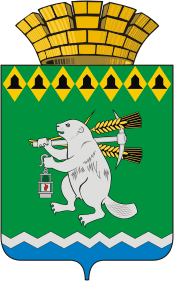 Администрация Артемовского городского округа ПОСТАНОВЛЕНИЕот 23.11.2022                                                                                      		                    № 1163-ПАО внесении изменений в Календарный план физкультурных и 
спортивных мероприятий Артемовского городского округа на 2022 годВ связи с возникшей необходимостью, рассмотрев обращения Муниципального бюджетного учреждения Артемовского городского округа «Физкультурно-оздоровительный центр «Сигнал» от 26.10.2022 № 01-14/155, от 02.11.2022 № 01-14/159, Муниципального бюджетного учреждения Артемовского городского округа «Физкультурно-оздоровительный комплекс «Уралец» от 14.10.2022 № 146, Государственного автономного учреждения социального обслуживания Свердловской области «Комплексный центр социального обслуживания населения Артемовского района» от 07.11.2022 № 427, в соответствии с пунктом 19 части 1 статьи 16 Федерального закона от 06 октября 2003 года № 131-ФЗ «Об общих принципах организации местного самоуправления в Российской Федерации», пунктом 4 части 1 статьи 9 Федерального закона от 04 декабря 2007 года № 329-ФЗ «О физической культуре и спорте в Российской Федерации», пунктом 4 статьи 7 Закона Свердловской области от 16 июля 2012 года № 70-ОЗ «О физической культуре и спорте в Свердловской области», руководствуясь статьями 30, 31 Устава Артемовского городского округа,ПОСТАНОВЛЯЮ:Внести в Календарный план физкультурных и спортивных мероприятий Артемовского городского округа на 2022 год, утвержденный постановлением Администрации Артемовского городского округа от 05.04.2022 № 322-ПА, с изменениями, внесенными постановлениями Администрации Артемовского городского округа от 15.06.2022 № 551-ПА, от 04.08.2022 № 766-ПА, от 14.09.2022 № 910-ПА, от 27.10.2022 
№ 1081-ПА, следующие изменения:раздел 4 дополнить строкой 10.1 следующего содержания:строку 12 раздела 4 изложить в следующей редакции:раздел 5 дополнить строкой 127.1 следующего содержания:раздел 6 дополнить строкой 107.1 следующего содержания:в строке 168 раздела 5 слова «Муниципальный турнир по мини-футболу, посвященный Дню независимости России» заменить словами «Муниципальный турнир  по мини-футболу среди мужских команд «Открытие сезона».Постановление разместить на Официальном портале правовой информации Артемовского городского округа (www.артемовский-право.рф), на официальном сайте Артемовского городского округа в информационно-телекоммуникационной сети «Интернет».Действие настоящего постановления распространяется на правоотношения, возникшие с 22.10.2022.Контроль за исполнением постановления возложить на заместителя главы Артемовского городского округа Лесовских Н.П.Глава Артемовского городского округа				 	               К.М. Трофимов   10.1Спортивный турнир по бочче, посвященный Международному дню слепыхноябрьМБУ «ФОЦ «Сигнал»МБУ «ФОЦ «Сигнал»12Физкультурно-оздоровительный праздник среди ветеранских и общественных организаций Артемовского района «Родник здоровья - 2022»декабрьМБУ «ФОЦ «Сигнал»ГАУ СО «КЦСОН Артемовского района», МБУ «ФОЦ «Сигнал» 127.1Межмуниципальный турнир по гиревому спорту. ЖонглированиеноябрьМБУ «ФОЦ «Сигнал»МБУ «ФОЦ «Сигнал» 107.1Первенство городского округа Богданович по плаванию «Осенние старты»октябрьг. БогдановичМуниципальное автономное учреждение городского округа Богданович «Многофункциональ-ный спортивный центр «Олимп»